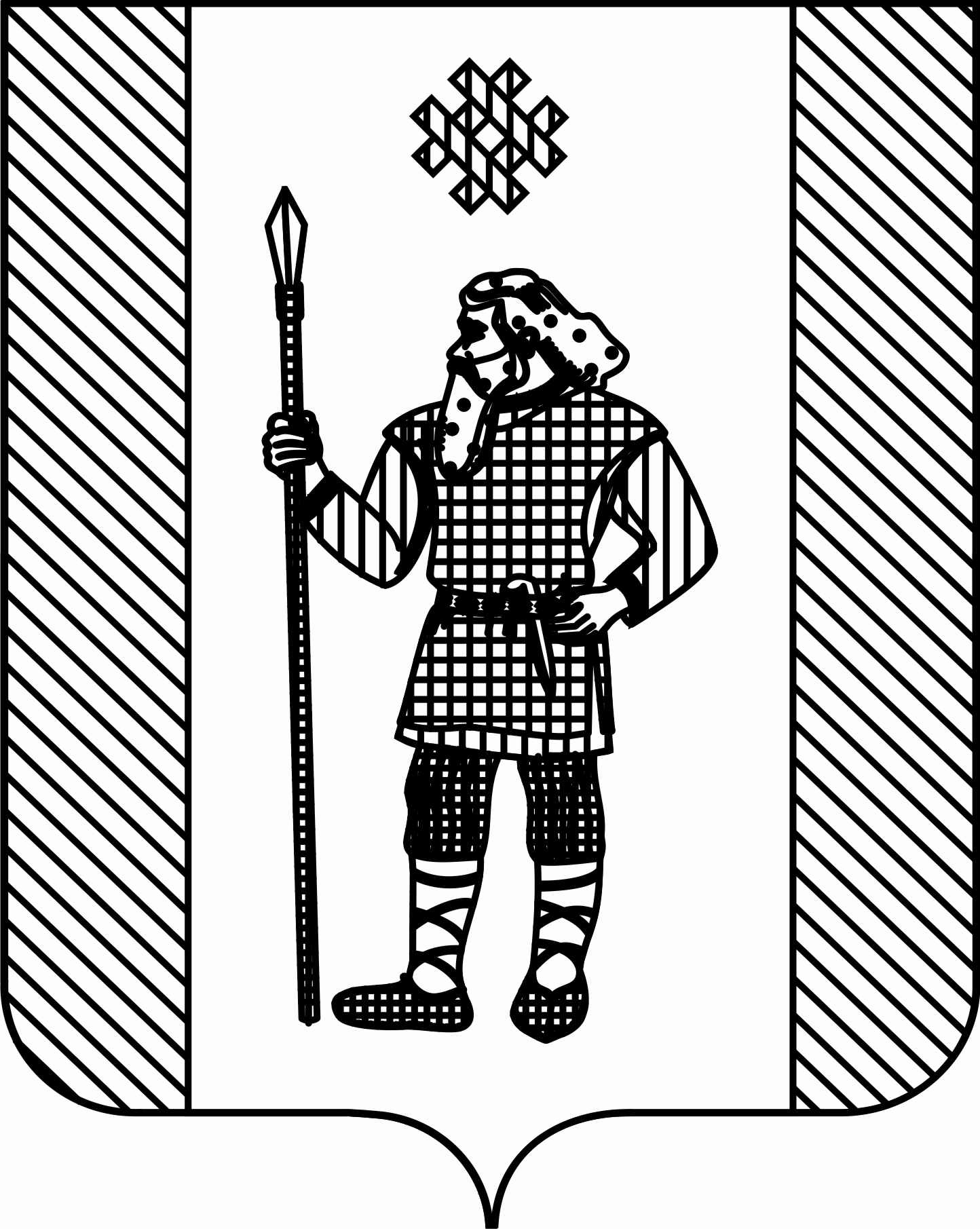 ДУМА                         Кудымкарского муниципального ОКРУГАПЕРМСКОГО КРАЯР Е ш е н и е25.06.2020										                  № 114В соответствии с Положением о Молодежном парламенте Кудымкарского муниципального округа Пермского края, утвержденного решением Думы Кудымкарского муниципального округа Пермского края от 26.03.2020 № 41, на основании протокола заседания конкурсной комиссии, Дума Кудымкарского муниципального округа Пермского краяРЕШАЕТ: 1.Утвердить персональный состав Молодежного парламента Кудымкарского муниципального округа Пермского края:	Баяндина Ирина Николаевна;	Гагарина Мария Ивановна;	Дровняшина Дина Васильевна;       	Олехова Алена Николаевна;	Радостева Елена Михайловна;	Тотьмянина Надежда Алексеевна;	Щербинина Лейла Абдулсамедовна;	Якобчук Надежда Васильевна.2. Опубликовать настоящее решение в газете «Иньвенский край» и на официальном сайте в информационно-телекоммуникационной сети Интернет (для сетевого издания) http://иньвенскийкрай.рф.3. Настоящее решение вступает в силу со дня его принятия.Председатель ДумыКудымкарского муниципальногоокруга Пермского края                                                                          М.А. ПетровОб утверждении персонального состава  Молодежного парламента Кудымкарского муниципального округа Пермского края